Об организации   муниципальных  конкурсов  по профилактике детского дорожно-транспортного травматизма           Во исполнение  распоряжения министерства образования и науки Самарской области  от 09.10.2018 № 692-р «О проведении конкурсных мероприятий по профилактике детского дорожно-транспортного травматизма» приказываю: 1.  Провести муниципальные  конкурсы по профилактике детского дорожно-транспортного травматизма: конкурс компьютерных  мультимедийных проектов «В добрый путь», конкурс литературных работ «Добрая дорога детства», конкурс детских газет и журналов «Улицы, транспорт и мы», конкурс творческих работ «Безопасная дорога глазами ребенка», конкурс фоторабот «Внимание - дорога» (далее - Конкурсы), в соответствии с Положениями, утвержденными распоряжением министерства образования и науки Самарской области от 09.10.2018 № 692-р «О проведении конкурсных мероприятий по профилактике детского дорожно-транспортного травматизма» (Приложения №1 - 5).2. Директорам:  ГБОУ гимназии им. С.В.Байменова города Похвистнево (Вагизовой Т.В.),  ГБОУ СОШ им. Н.С. Доровского  с. Подбельск (Уздяеву В.Н.), ГБОУ СОШ им. М.К. Овсянникова с. Исаклы (Нестеровой Е.Н.), ГБОУ СОШ с. Камышла (Каюмовой А.Х.)  и ГБОУ СОШ  № 2 им. В. Маскина ж.-д. ст. Клявлино (Харымовой Л.Н.):2.1. Организовать   проведение Конкурсов.2.2. Предоставить в ГБУ ДПО «Похвистневский РЦ» отчеты о проведении Конкурсов и лучшие работы учащихся.3. ГБУ ДПО  «Похвистневский РЦ» (Дуняшиной Н.Б.) направить лучшие работы учащихся на областные  конкурсы по профилактике детского дорожно-транспортного травматизма.4. Руководителям государственных бюджетных  общеобразовательных учреждений округа:организовать подготовку и  участие  учащихся в Конкурсах;обеспечить  участие победителей Конкурсов в  областных   конкурсах по профилактике детского дорожно-транспортного травматизма.5. Контроль за исполнением настоящего приказа возложить на и.о. начальника отдела развития образования СВУ МОиНСО Токарь И.Ю.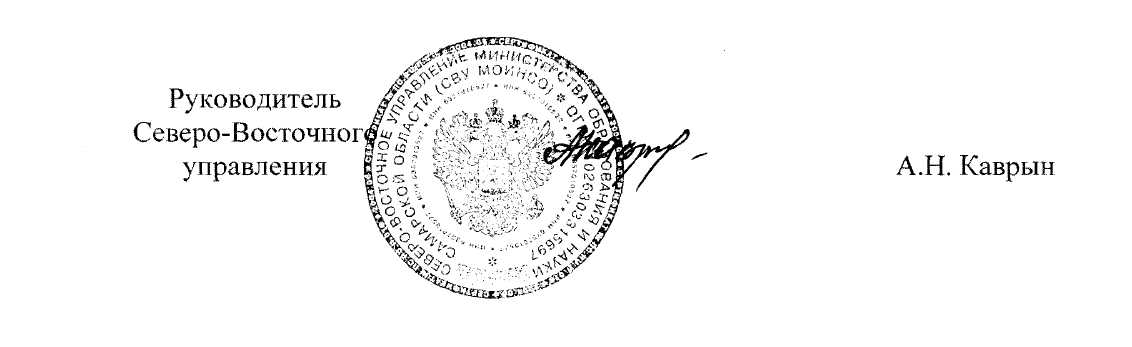 Петрова В.И. 8465623246Приложение №1к  приказу СВУ МОиНСО                                                                                    от 30.01.2019г. № 028-од  ПОЛОЖЕНИЕо проведении областного конкурса  компьютерных мультимедийных  проектов «В добрый путь!»Общие положения1.1. Настоящее Положение определяет условия организации и проведения областного конкурса компьютерных мультимедийных проектов «В добрый путь!» (далее – Конкурс), его организационное, методическое и финансовое обеспечение, порядок участия в Конкурсе и определения победителей и призеров.1.2. Областной Конкурс организуется в соответствии с планом совместных мероприятий министерства образования и науки Самарской области и управления ГИБДД ГУ МВД России по Самарской области.1.3. Учредителями Конкурса являются министерство образования и науки Самарской области и управление ГИБДД ГУ МВД России по Самарской области.1.4. Конкурс проводится Центром по профилактике детского дорожно-транспортного травматизма Самарского областного центра детско-юношеского технического творчества. 1.5. Конкурс нацелен на повышение компетентности учащихся в области безопасного поведения на дорогах.1.6. Задачи Конкурса: Создание условий для формирования у молодого поколения: устойчивых мотиваций к изучению правил безопасного поведения на дороге;уважительного отношения к действующим правилам, нормам и стандартам, относящимся к обеспечению безопасности дорожного движения;негативного отношения к нарушителям Правил дорожного движения в целях воспитания поколения законопослушных участников дорожного движения;нового правового сознания в качестве участников дорожного движения;основ дорожной культуры, чувства личной ответственности за поведение в процессе дорожного движения.Применение знаний, умений и навыков в сфере информационных технологий при разработке проектов.Участники конкурсаВ Конкурсе могут принимать участие учащиеся 7-11 классов общеобразовательных организаций и организаций дополнительного образования детей области. Работу могут выполнить как отдельные учащиеся, так и группа исполнителей (не более 3 учащихся). Конкурсанты представляют следующие работы:видеоролик социальной рекламы, направленной на изменение моделей общественного поведения и привлечения внимания к проблемам соблюдения правил дорожного движения;мультипликационные и видеофильмы, видеоклипы, посвященные деятельности отрядов юных инспекторов движения, обучению учащихся правилам дорожного движения, работе с родителями в данном направлении, организации тематических мероприятий с детьми и т.д.;мультимедийные обучающие презентации по правилам безопасного поведения на дорогах.Проекты выполняются  с использованием различных компьютерных программ.Областной оргкомитет конкурса до 1 марта 2019 г.  (по адресу: 443031, г. Самара, 9-ая просека, 5 линия, д.13.) принимает работы с сопроводительными документами:копия протокола заседания жюри отборочного этапа конкурса (в протоколе обязательно указываются количество образовательных организаций, принимавших участие в отборочном этапе, общее количество работ, победители и призеры этапа, должности членов жюри конкурса);заявка на участие в областном этапе;согласия на обработку персональных данных участника и руководителя.Участники обязательно проходят электронную регистрацию на сайте СОЦДЮТТ (http://juntech.ru).На конкурс предоставляются программные разработки проектов на магнитных носителях с документацией для пользователя (перечень стандартного программного обеспечения, необходимого для функционирования программы и требований к техническим средствам) или же на электронную почту (e-mail: profilaktikadt@bk.ru) присылается ссылка на скачивание работы. Участие в Конкурсе означает согласие авторов на последующее использование в некоммерческих целях  конкурсных материалов или их элементов.Порядок проведения КонкурсаКонкурс проводится в три этапа: (до 15 февраля 2019 года) – конкурсы в образовательных организациях;(до 28 февраля 2019 года) – конкурсы, организованные территориальными  управлениями министерства образования и науки Самарской области, департаментами образования администраций г.о. Самара и Тольятти совместно со специалистами Самарского и Тольяттинского управлений министерства образования и науки Самарской области;(с 1 марта 2019 года) – финал Конкурса.Территориальные  управления образованием высылают призовые работы отборочного этапа (не более 3 работ),  департаменты образования администраций г.о. Самара и Тольятти  присылают не более 5 работ.Материалы, поступившие в Оргкомитет с нарушением требований, не рассматриваются. Рекомендации по подготовке и проведению Конкурса, а также по оформлению конкурсных материалов можно получить по тел. 8(846)952-63-11 (Хамитова Э.А.).Руководство КонкурсомПодготовку и проведение Конкурса осуществляет областной Оргкомитет, сформированный и утвержденный министерством образования и науки Самарской области и  УГИБДД ГУ МВД России по Самарской области.Для подготовки и проведения окружных этапов Конкурса территориальные органы управления образованием создают соответствующие оргкомитеты на местах.Оргкомитет оставляет за собой право изменить условия настоящего Положения (за исключением требований к конкурсным материалам), разместив информацию на сайте ГБОУ ДО СО СОЦДЮТТ(http://www.juntech.ru).Критерии оценкисоответствие тематике конкурса;доступность;креативность (новизна идеи, оригинальность, гибкость мышления);степень эмоционального и воспитательного воздействия на зрителя;творческий подход к выполнению работы, художественный вкус (интересное, нестандартное содержание, техника исполнения);уровень мастерства, качество работы.Подведение итогов КонкурсаПорядок подведения итогов и награждения определяет Оргкомитет.По итогам финала Конкурса жюри определяет победителей и призеров (2, 3 места). Участники, занявшие 1 места, награждаются совместными дипломами  министерства образования и науки Самарской области и УГИБДД ГУ МВД России по Самарской области. Оргкомитет учреждает также специальные призы, дипломы и грамоты участникам финала Конкурса. Могут быть учреждены специальные призы общественных организаций, отдельных ведомств и учреждений, физических лиц.Адрес областного Оргкомитета: 443031, г.о. Самара, 9 просека, 5 линия, д.13 (автошкола ГБОУ ДО СО СОЦДЮТТ).Авторские права участников КонкурсаМатериалы, присланные на Конкурс, не рецензируются и не возвращаются.Ответственность за содержание представленных на Конкурс работ организаторы Конкурса не несут.Оргкомитет вправе использовать материалы, представленные на Конкурс, в некоммерческих целях (размещение в Интернете, публикация в педагогических изданиях, т.д.). ЗАЯВКАна участие в областном конкурсе компьютерных мультимедийных проектов  «В добрый путь!»Территория:___________________________________ФИО директора ОО ________________________Подпись____________________МП                          ДатаПриложение №2к  приказу СВУ МОиНСО                                                                                    от 30.01.2019г.№ 028-од ПОЛОЖЕНИЕо проведении областного конкурса литературных работ  «Добрая дорога детства»1. Общие положения1.1. Настоящее Положение определяет условия организации и проведения областного конкурса литературных работ «Добрая дорога детства» (далее – Конкурс), его организационное, методическое и финансовое обеспечение, порядок участия в Конкурсе и определения победителей и призеров.  1.2. Областной Конкурс организуется в соответствии с планом совместных мероприятий министерства образования и науки Самарской области и управления ГИБДД ГУ МВД России по Самарской области.1.3. Учредителями Конкурса являются министерство образования и науки Самарской области и управление ГИБДД ГУ МВД России по Самарской области.        1.4. Организатор Конкурса – Центр по профилактике детского дорожно-транспортного травматизма  ГБОУ ДО СО Самарский областной центр детско-юношеского технического творчества.         1.5. Конкурс нацелен на повышение компетентности учащихся в области безопасного поведения на дорогах.1.6. Задачи Конкурса: Создание условий для формирования у молодого поколения: детского и подросткового понимания необходимости знаний ПДД;основ дорожной культуры, личной ответственности, дисциплинированности обучающихся, как безопасных участников дорожного движения;высокого качества знаний обучающихся по вопросам безопасного взаимодействия человека со средой обитания;устойчивого негативного отношения к нарушителям ПДД.Повышение интеллектуального уровня читателей, развитие их способностей, навыков, творческой деятельности.2. Участники Конкурса2.1. В Конкурсе могут принимать участие учащиеся общеобразовательных учреждений и учреждений дополнительного образования детей Самарской области. 2.2. Тема творческой работы, оформление, способ изложения, литературные приемы конкурсантом выбираются самостоятельно и произвольно.        2.3. Возможные виды литературных  работ: репортаж с места дорожно-транспортного происшествия, очерк по теме профилактики безопасности дорожного движения, интервью с участниками дорожного движения или сотрудниками ГИБДД, педагогами и лицами, заинтересованными в обучении детей правилам дорожного движения, эссе-размышление о ситуации с безопасностью на дорогах России, сочинение, стихотворение на заданную тему, юмористическая заметка и др.       2.4. Рекомендуемые темы работ:«К 300-летию Российской полиции. На охране общественного порядка»;«150 лет светофору: Светофор наш верный друг, это знают все вокруг!»;«Изучил ПДД  сам – научу своих сверстников»;«ЮИД – не игра, ЮИД – работа, ЮИД – о жизни детей забота»;«История местного подразделения ГИБДД – история в лицах»;«Моя семья за безопасность на дороге!» и др.2.5. Работы присылаются в электронном виде по электронной почте (e-mail: profilaktikadt@bk.ru), а также обязательно предоставляются в печатном виде. 2.6. Областной оргкомитет конкурса до 1 марта 2019 г.  (по адресу: 443031, г. Самара, 9-ая просека, 5 линия, д.13.) принимает работы с сопроводительными документами:копия протокола заседания жюри отборочного этапа конкурса (в протоколе обязательно указываются количество образовательных организаций, принимавших участие в отборочном этапе, общее количество работ, победители и призеры этапа, должности членов жюри конкурса);заявка на участие в областном этапе;согласия на обработку персональных данных участника и руководителя.Участники обязательно проходят электронную регистрацию на сайте СОЦДЮТТ (http://juntech.ru).2.7. На титульном листе работы необходимо указать фамилию, имя и телефон исполнителя, Ф.И.О. руководителя проекта, класс и название образовательного учреждения.2.8. Работы, скачанные из интернета, к конкурсу не допускаются. Письменная работа должны содержать ссылки на источники, материалы которых были использованы при её написании.3. Номинации КонкурсаКонкурс проводится по следующим номинациям:1-я возрастная группа – учащиеся 1-4 классов;2-я возрастная группа – учащиеся 5-8 классов;3-я возрастная группа – учащиеся 9-11 классов.Участие в Конкурсе означает согласие авторов на последующее использование в некоммерческих целях  конкурсных материалов или их элементов.4. Порядок проведения Конкурса4.1. Конкурс проводится в несколько этапов:    (до 15 февраля 2019 года) – конкурсы в образовательных организациях;(до 28 февраля 2019 года) – конкурсы, организованные территориальными  управлениями министерства образования и науки Самарской области, департаментами образования администраций г.о. Самара и Тольятти совместно со специалистами Самарского и Тольяттинского управлений министерства образования и науки Самарской области;(с 1 марта 2019 года) – финал Конкурса.4.2. Территориальные управления образованием высылают призовые работы отборочного этапа (не более 4 работ в каждой номинации), департаменты образования администраций г.о. Самара и Тольятти присылают не более 7 работ в каждой номинации.4.3. Материалы, поступившие в Оргкомитет с нарушением требований, не рассматриваются. 4.4. Рекомендации по подготовке и проведению Конкурса, а также по оформлению конкурсных материалов можно получить по тел. 8(846)952-63-11 (Хамитова Э.А.)5. Руководство КонкурсомПодготовку и проведение Конкурса осуществляет областной Оргкомитет, сформированный и утвержденный министерством образования и науки Самарской области и  УГИБДД ГУ МВД России по Самарской области.Для подготовки и проведения окружных этапов Конкурса территориальные органы управления образованием создают соответствующие оргкомитеты на местах.Оргкомитет оставляет за собой право изменить условия настоящего Положения (за исключением требований к конкурсным материалам), разместив информацию на сайте ГБОУ ДО СО СОЦДЮТТ (http://www.juntech.ru).6. Критерии оценкиСодержание сочинения;выражение в сочинении авторской позиции; соблюдение в сочинении характеристик выбранного жанра;художественное своеобразие и речевое оформление сочинения;грамотность сочинения.7. Подведение итогов КонкурсаПорядок подведения итогов и награждения определяет Оргкомитет.По итогам финала Конкурса жюри определяет победителей и призеров (2, 3 места). Участники, занявшие 1 места, награждаются совместными дипломами  министерства образования и науки Самарской области и УГИБДД ГУ МВД России по Самарской области. Оргкомитет учреждает также специальные призы, дипломы и грамоты участникам финала Конкурса. Могут быть учреждены специальные призы общественных организаций, отдельных ведомств и учреждений, физических лиц.Адрес областного Оргкомитета: 443031, г.о. Самара, 9 просека, 5 линия, д.13 (автошкола ГБОУ ДО СО СОЦДЮТТ).Авторские права участников КонкурсаМатериалы, присланные на Конкурс, не рецензируются и не возвращаются.Ответственность за содержание представленных на Конкурс работ организаторы Конкурса не несут.Оргкомитет вправе использовать материалы, представленные на Конкурс, в некоммерческих целях (размещение в Интернете, публикация в педагогических изданиях, т.д.). ЗАЯВКАна участие в областном конкурсе литературных работ «Добрая дорога детства»Территория:___________________________________ФИО директора ОО ________________________Подпись____________________МП						                             Дата _______________________Приложение №3к  приказу СВУ МОиНСО                                                                                    от 30.01.2019г.№ 028-од ПОЛОЖЕНИЕо проведении  областного конкурса детских газет «Улицы, транспорт и мы»Общие положения1.1. Настоящее Положение определяет условия организации и проведения областного конкурса детских газет «Улицы, транспорт и мы» (далее – Конкурс), его организационное, методическое и финансовое обеспечение, порядок участия в Конкурсе и определения победителей и призеров.1.2. Областной Конкурс организуется в соответствии с планом совместных мероприятий министерства образования и науки Самарской области и  управления ГИБДД ГУ МВД России по Самарской области.1.3. Учредителями Конкурса являются министерство образования и науки Самарской области и управление ГИБДД ГУ МВД России по Самарской области.1.4. Организатор Конкурса – Центр по профилактике детского дорожно-транспортного травматизма ГБОУ ДО СО Самарский областной центр детско-юношеского технического творчества. 1.5. Конкурс нацелен на повышение компетентности учащихся в области безопасного поведения на дорогах, привлечение внимания общественности к проблеме формирования культуры поведения детей и подростков на дорогах.1.6. Задачи Конкурса: Пропаганда Правил дорожного движения среди подрастающего поколения.Участники КонкурсаВ Конкурсе могут принимать участие коллективы общеобразовательных организаций и организаций дополнительного образования детей области. Конкурсанты представляют следующие документы (работы):печатное издание, которое должно быть посвящено проблемам предупреждения детского травматизма на дорогах, обучению правилам дорожного движения в школе, содержать информацию о конкурсах и мероприятиях, направленных на повышение безопасности движения школьников, о деятельности отрядов юных инспекторов движения и материалы, посвященные проблемам нарушений правил дорожного движения вблизи школы.На конкурс предоставляются газета (в единственном экземпляре – спецвыпуск или несколько выпусков).Областной оргкомитет конкурса до 12 февраля 2019 года  (по адресу: 443031, г. Самара, 9-ая просека, 5 линия, д.13.) принимает работы с сопроводительными документами:копия протокола заседания жюри отборочного этапа конкурса (в протоколе обязательно указываются количество образовательных организаций, принимавших участие в отборочном этапе, общее количество работ, победители и призеры этапа, должности членов жюри конкурса);заявка на участие в областном этапе;согласия на обработку персональных данных участника.Участники обязательно проходят электронную регистрацию на сайте СОЦДЮТТ (http://juntech.ru).Номинации Конкурса3.1. Конкурс проводится по следующим номинациям:«Лучшая газета городской школы»;«Лучшая газета сельской школы»;«Лучшее интервью».3.2. Участие в Конкурсе означает согласие авторов на последующее использование в некоммерческих целях  конкурсных материалов или их элементов.Порядок проведения Конкурса4.1. Конкурс проводится в несколько этапов:    (до 15 февраля 2019 года) – конкурсы в образовательных организациях;(до 28 февраля 2019 года) – конкурсы, организованные территориальными  управлениями министерства образования и науки Самарской области, департаментами образования администраций г.о. Самара и Тольятти совместно со специалистами Самарского и Тольяттинского управлений министерства образования и науки Самарской области;(с 1 марта 2019 года) – финал Конкурса.4.2. Территориальные  управления образованием высылают призовые работы отборочного этапа (не более 3 работ),  департаменты образования администраций г.о. Самара и Тольятти присылают не более 5 работ.4.3. Материалы, поступившие в Оргкомитет с нарушением требований, не рассматриваются. 4.4. Рекомендации по подготовке и проведению Конкурса, а также по оформлению конкурсных материалов можно получить по тел. 8(846)952-63-11 (Хамитова Э.А.)5. Руководство КонкурсомПодготовку и проведение Конкурса осуществляет областной Оргкомитет, сформированный и утвержденный министерством образования и науки Самарской области и  УГИБДД ГУ МВД России по Самарской области.Для подготовки и проведения окружных этапов Конкурса территориальные органы управления образованием создают соответствующие оргкомитеты на местах.Оргкомитет оставляет за собой право изменить условия настоящего Положения (за исключением требований к конкурсным материалам), разместив информацию на сайте ГБОУ ДО СО СОЦДЮТТ (http://www.juntech.ru).6. Критерии оценкисоответствие печатного издания заявленной тематике;информационная насыщенность печатного издания, глубина раскрытия вопросов профилактики детского дорожно-транспортного травматизма;дизайн печатного издания, нестандартное и интересное оформление;стилистика и качество текста публикаций;корректность подачи материала.Предпочтение получат газеты, которые в основном содержат авторский материал (ранее нигде не опубликованный) и те издания, которые выпускаются в образовательном учреждении периодически (например, ежемесячный выпуск).Подведение итогов КонкурсаПорядок подведения итогов и награждения определяет Оргкомитет.7.2. По итогам финала Конкурса жюри определяет победителей и призеров (2, 3 места). Участники, занявшие 1 места, награждаются совместными дипломами  министерства образования и науки Самарской области и УГИБДД ГУ МВД России по Самарской области. 7.3. Оргкомитет учреждает также специальные призы, дипломы и грамоты участникам финала Конкурса. Могут быть учреждены специальные призы общественных организаций, отдельных ведомств и учреждений, физических лиц.7.4. Адрес областного Оргкомитета: 443031, г.о. Самара, 9 просека, 5 линия, д.13 (автошкола ГБОУ ДО СО СОЦДЮТТ).Авторские права участников Конкурса8.1. Материалы, присланные на Конкурс, не рецензируются и не возвращаются.8.2. Ответственность за содержание представленных на Конкурс работ организаторы Конкурса не несут.8.3.  Оргкомитет вправе использовать материалы, представленные на Конкурс, в некоммерческих целях (размещение в Интернете, публикация в педагогических изданиях, т.д.). ЗАЯВКАна участие в областном конкурсе детских газет «Улицы, транспорт и мы» Территория:___________________________________ФИО директора ОО ________________________Подпись____________________МП						                          Дата ______________________Приложение №4к  приказу СВУ МОиНСО                                                                                    от 30.01.2019г.№ 028-од ПОЛОЖЕНИЕо проведении областного конкурса творческих работ«Безопасная дорога глазами ребенка»Общие положения1.1. Настоящее Положение определяет условия организации и проведения областного конкурса творческих работ «Безопасная дорога глазами ребенка» (далее – Конкурс), его организационное, методическое и финансовое обеспечение, порядок участия в Конкурсе и определения победителей и призеров.      1.2. Областной Конкурс организуется в соответствии с планом совместных мероприятий министерства образования и науки Самарской области и управления ГИБДД ГУ МВД России по Самарской области.     1.3. Учредителями Конкурса являются министерство образования и науки Самарской области и управление ГИБДД ГУ МВД России по Самарской области.     1.4. Организатор Конкурса – Центр по профилактике детского дорожно-транспортного травматизма ГБОУ ДО СО Самарский областной центр детско-юношеского технического творчества.      1.5. Конкурс нацелен на пропаганду среди детей Правил дорожного движения и привитие твердых навыков безопасного поведения на улицах и дорогах.      1.6. Задачи Конкурса:       выявление, обобщение и распространение наиболее интересных и эффективных методов формирования у населения отрицательного отношения к нарушению правил дорожного движения;совершенствование форм и методов пропаганды соблюдения участниками дорожного движения ПДД;поддержка творческой инициативы детей в сфере пропаганды безопасности дорожного движения.Участники КонкурсаВ Конкурсе могут принимать участие учащиеся общеобразовательных школ и организаций дополнительного образования детей. Областной оргкомитет конкурса до 1 марта 2019 года (по адресу: 443031, г. Самара, 9-ая просека, 5 линия, д.13.) принимает работы с сопроводительными документами:копия протокола заседания жюри отборочного этапа конкурса (в протоколе обязательно указываются количество образовательных организаций, принимавших участие в отборочном этапе, общее количество работ, победители и призеры этапа, должности членов жюри конкурса);заявка на участие в областном этапе;согласия на обработку персональных данных участника и руководителя.В конкурсе участвуют рисунки, выполненные на листе ватмана формата А3 (30см х 42 см). Комиксы выполняются на листах формата А4.Работы, которые не соответствуют требованиям (по формату, оформлению данных участника и т.д.), в конкурсе не участвуют. Работы выполняются в индивидуальном порядке, коллективные работы не принимаются!Номинации КонкурсаКонкурс проводится по следующим номинациям:Рисунки;Комиксы; Декоративно-прикладные работы.Итоги каждой номинации подводятся по трем возрастным группам:1-я группа – учащиеся 1-4 классов;2-я группа – учащиеся 5-8 классов;3-я группа – учащиеся 9-11 классов.3.3. Участие в Конкурсе означает согласие авторов на последующее использование в некоммерческих целях  конкурсных материалов или их элементов.Порядок проведения Конкурса4.1. Конкурс проводится в несколько этапов: (до 15 февраля 2019 года) – конкурсы в образовательных организациях;(до 28 февраля 2019 года) – конкурсы, организованные территориальными  управлениями министерства образования и науки Самарской области, департаментами образования администраций г.о. Самара и Тольятти совместно со специалистами Самарского и Тольяттинского управлений министерства образования и науки Самарской области;(с 1 марта 2019 года) – финал Конкурса.Территориальные  управления образованием высылают призовые работы отборочного этапа (не более 3 работ в каждой номинации и возрастной группе) и департаменты образования администраций г.о. Самара и Тольятти присылают не более 5 работ в каждой номинации и возрастной группе.Материалы, поступившие в Оргкомитет с нарушением требований, не рассматриваются. Рекомендации по подготовке и проведению Конкурса, а также по оформлению конкурсных материалов можно получить по тел. 8(846)952-63-11 (Хамитова Э.А.)Руководство КонкурсомПодготовку и проведение Конкурса осуществляет областной Оргкомитет, сформированный и утвержденный министерством образования и науки Самарской области и  УГИБДД ГУ МВД России по Самарской области.Для подготовки и проведения окружных этапов Конкурса территориальные органы управления образованием создают соответствующие оргкомитеты на местах.Оргкомитет оставляет за собой право изменить условия настоящего Положения (за исключением требований к конкурсным материалам), разместив информацию на сайте ГБОУ ДО СО СОЦДЮТТ (http://www.juntech.ru).6. Критерии оценкиСоответствие теме Конкурса;эстетический вид;композиционное решение;техника исполнения, общее художественное впечатление от работы;соответствие творческого уровня возрасту авторов, самостоятельность.Подведение итогов КонкурсаПорядок подведения итогов и награждения определяет Оргкомитет.По итогам финала Конкурса жюри определяет победителей и призеров (2, 3 места). Участники, занявшие 1 места, награждаются совместными дипломами  министерства образования и науки Самарской области и УГИБДД ГУ МВД России по Самарской области. Оргкомитет учреждает также специальные призы, дипломы и грамоты участникам финала Конкурса. Могут быть учреждены специальные призы общественных организаций, отдельных ведомств и учреждений, физических лиц.Адрес областного Оргкомитета: 443031, г.о. Самара, 9 просека, 5 линия, д.13 (автошкола ГБОУ ДО СО СОЦДЮТТ).Авторские права участников КонкурсаМатериалы, присланные на Конкурс, не рецензируются и не возвращаются.Ответственность за содержание представленных на Конкурс работ организаторы Конкурса не несут.Оргкомитет вправе использовать материалы, представленные на Конкурс, в некоммерческих целях (размещение в Интернете, публикация в педагогических изданиях, т.д.).ЗАЯВКАна участие в областном конкурсе творческих работ «Безопасная дорога глазами ребенка» Территория:___________________________________ФИО директора ОО ________________________Подпись____________________ МП						                          Дата ______________________Приложение №5к  приказу СВУ МОиНСО                                                                                    от 30.01.2019г.№ 028-од ПОЛОЖЕНИЕо проведении областного конкурса фоторабот«Внимание-дорога!»Общие положения1.1. Настоящее Положение определяет условия организации и проведения областного конкурса фоторабот «Внимание – дорога!» (далее – Конкурс), его организационное, методическое и финансовое обеспечение, порядок участия в Конкурсе и определения победителей и призеров.1.2. Областной Конкурс организуется в соответствии с планом совместных мероприятий Министерства образования и науки Самарской области и УГИБДД ГУ МВД России по Самарской области.1.3. Учредителями Конкурса являются министерство образования и науки Самарской области и управление ГИБДД ГУ МВД России по Самарской области.1.4. Организатор Конкурса – Центр по профилактике детского дорожно-транспортного травматизма ГБОУ ДО СО Самарский областной центр детско-юношеского технического творчества. 1.5. Конкурс нацелен на привлечение внимания общественности к проблеме формирования культуры поведения детей и подростков на дорогах.1.6. Задачи Конкурса: пропаганда Правил дорожного движения среди подрастающего поколения; выявление, поддержка юных талантливых фотографов-любителей и их педагогов, представление их работ широкой общественности, популяризации творческих достижений в фотографии.Участники КонкурсаВ Конкурсе могут принимать участие учащиеся детских коллективов фотостудий, творческих объединений общеобразовательных организаций, организаций среднего профессионального образования и организаций дополнительного образования детей. Возраст участников до 18 лет включительно.Конкурсанты представляют индивидуальные работы, выполненные в технике фотографии в цифровом виде в формате – jpg,.Все предоставленные на конкурс работы должны иметь название, комментарий. Областной оргкомитет конкурса до 12 февраля 2019 г.  (по адресу: 443031, г. Самара, 9-ая просека, 5 линия, д.13.) принимает работы с сопроводительными документами:     копия протокола заседания жюри отборочного этапа конкурса (в протоколе указываются количество образовательных организаций, принимавших участие в отборочном этапе, общее количество работ, победители и призеры этапа, должности членов жюри конкурса);заявка на участие в областном этапе (ФИО участника (полностью), название образовательной организации и ее телефон, город, район);согласия на обработку персональных данных участника и руководителя.Участники обязательно проходят электронную регистрацию на сайте СОЦДЮТТ (http://juntech.ru).Номинации КонкурсаКонкурс проводится по следующим номинациям:«Я – грамотный пешеход» (на заявленной фотографии должны быть изображены дорожные ситуации, где соблюдены Правила дорожного движения. Фотографии, на которых  прослеживается нарушение Правил дорожного движения, членами жюри не рассматриваются);«Засветись» (о применении светоотражающих элементов);«Пристегнись» (о применении ремней безопасности);«Я законопослушный велосипедист» (о соблюдении правил безопасного управления велосипедом);«ЮИД на страже детской безопасности!» (о деятельности отрядов юных инспекторов движения).Участие в Конкурсе означает согласие авторов на последующее использование в некоммерческих целях  конкурсных материалов или их элементов.Порядок проведения Конкурса4.1. Конкурс проводится в несколько этапов:    (до 15 февраля 2019 года) – конкурсы в образовательных организациях;(до 28 февраля 2019 года) – конкурсы, организованные территориальными  управлениями министерства образования и науки Самарской области, департаментами образования администраций г.о. Самара и Тольятти совместно со специалистами Самарского и Тольяттинского управлений министерства образования и науки Самарской области;(с 1 марта 2019 года) – финал Конкурса.    4.2. Территориальные управления образованием высылают призовые работы отборочного этапа (не более 4 работ),  департаменты образования администраций г.о. Самара и Тольятти присылают не более 7 работ.4.3. Материалы, поступившие в Оргкомитет с нарушением требований, не рассматриваются. 4.4. Рекомендации по подготовке и проведению Конкурса, а также по оформлению конкурсных материалов можно получить по тел. 8(846)952-63-11 (Хамитова Э.А.)5. Руководство КонкурсомПодготовку и проведение Конкурса осуществляет областной Оргкомитет, сформированный и утвержденный министерством образования и науки Самарской области и  УГИБДД ГУ МВД России по Самарской области.Для подготовки и проведения окружных этапов Конкурса территориальные органы управления образованием создают соответствующие оргкомитеты на местах.Оргкомитет оставляет за собой право изменить условия настоящего Положения (за исключением требований к конкурсным материалам), разместив информацию на сайте ГБОУ ДО СО СОЦДЮТТ (http://www.juntech.ru).6. Критерии оценкитехнические качества (резкость, баланс, контрастность);художественные характеристики (идея, композиция, цветовое решение и т.д.);оригинальность фотографии;высокий художественный и эстетический уровень исполнения;актуальность и глубина раскрытия темы.Подведение итогов КонкурсаПорядок подведения итогов и награждения определяет Оргкомитет.По итогам финала Конкурса жюри определяет победителей и призеров (2, 3 места). Участники, занявшие 1 места, награждаются совместными дипломами  министерства образования и науки Самарской области и УГИБДД ГУ МВД России по Самарской области. Оргкомитет учреждает также специальные призы, дипломы и грамоты участникам финала Конкурса. Могут быть учреждены специальные призы общественных организаций, отдельных ведомств и учреждений, физических лиц.Адрес областного Оргкомитета: 443031, г.о. Самара, 9 просека, 5 линия, д.13 (автошкола ГБОУ ДО СО СОЦДЮТТ).Авторские права участников Конкурса8.1. Материалы, присланные на Конкурс, не рецензируются и не возвращаются.Ответственность за содержание представленных на Конкурс работ организаторы Конкурса не несут.Оргкомитет вправе использовать материалы, представленные на Конкурс, в некоммерческих целях (размещение в Интернете, публикация в педагогических изданиях, т.д.). ЗАЯВКАна участие в областном конкурсе фоторабот «Внимание – дорога!»Территория:___________________________________ФИО директора ОО ________________________Подпись____________________МП						                          Дата ______________________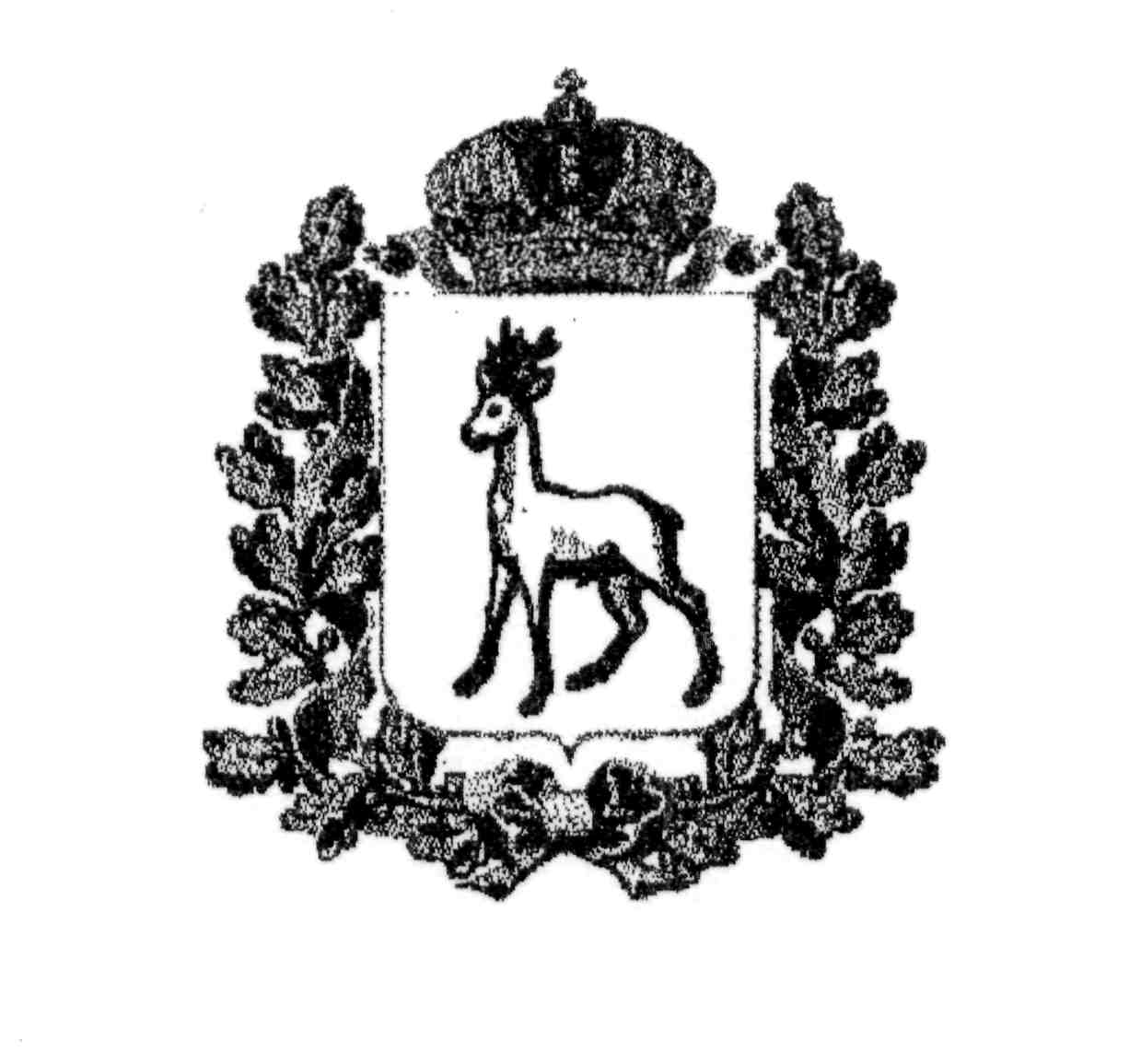 МИНИСТЕРСТВО ОБРАЗОВАНИЯ И НАУКИСАМАРСКОЙ ОБЛАСТИСЕВЕРО-ВОСТОЧНОЕ УПРАВЛЕНИЕПРИКАЗот   30  января 2019 года   №-028-од№ФИО участника полностьюНазвание работы КлассУчреждениеФИО руководителя (педагога) полностью, должность, контактный телефон,  e-mail№ФИО участника полностьюНазвание работы КлассУчреждениеФИО руководителя (педагога) полностью, должность, контактный телефон,  e-mail1№Название газеты УчреждениеНоминацияФИО редактора газеты полностью, должность, контактный телефон,  e-mail1№ФИО участника полностьюНазвание номинации и работы КлассУчреждениеФИО руководителя (педагога) полностью, должность, контактный телефон,  e-mail№ФИО участника полностьюНазвание работыНоминация конкурсаКлассУчреждениеФИО руководителя (педагога) полностью, должность, контактный тел.1